Les avancées thérapeutiques et la recherche dans la mucoviscidoseCe synoptique a été réalisé :Pour les patients pour répondre à leur demande en matière de recherche et d’avancées médicales Il n’est pas exhaustif, ces domaines restant complexes et en pleine évolution.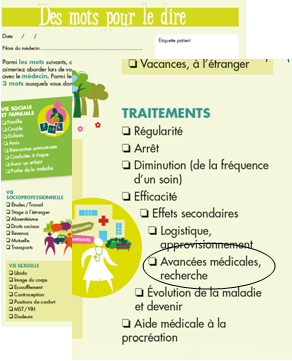 Il permet d’aborder le sujet avec les patients suite à leur demande d’information « Avancées médicales recherche » de l’outil « des mots pour le dire »		Inspiré de la présentation : « Actualité de la recherche » décembre 2015 Paola De Carli Directrice scientifique à Vaincre la mucoviscidose 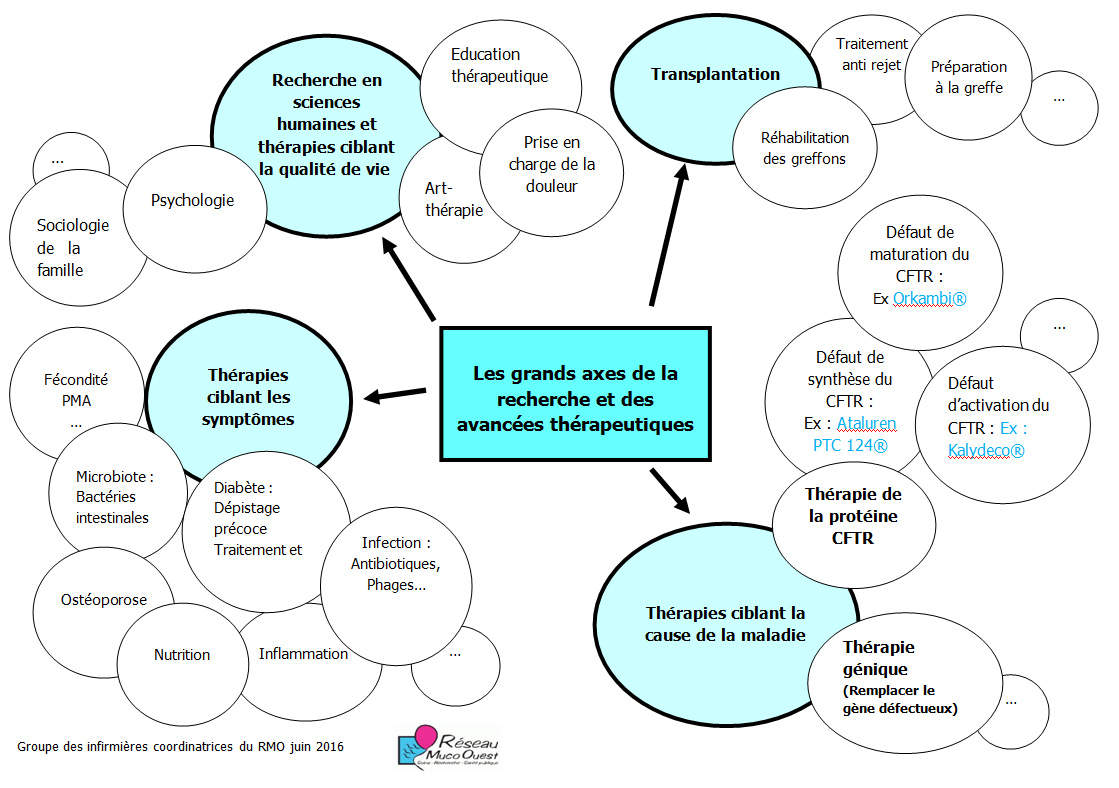 